Students adding OneNote to their LaptopsStudents need to select your MS TEAM (i.e. below)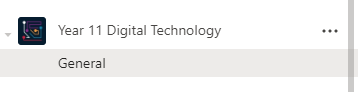 Select Class Notebook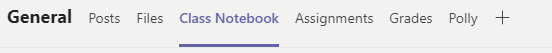 Select OPEN in APP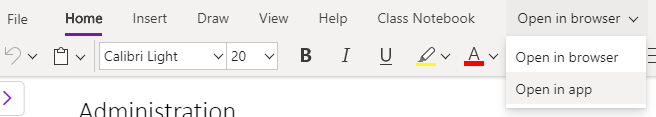 Once OneNote opens they can pin that to their task bar, and work from there in the future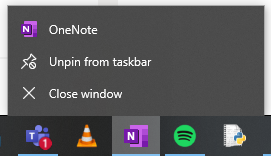 